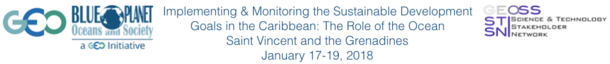 Workshop Participation and Travel Funds RequestThis request is for participation in the Workshop on “Implementing and Monitoring the Sustainable Development Goals in the Caribbean: The Role of the Ocean.” The workshop organizers will be able to refund the costs for travel, accommodation, and registration fee for a limited number of participants. Please, submit the request as soon as possible to info@gstss.org so that your request can be considered. The organizers will consider your request and respond before December 10, 2017.Name		: Title		: Position	: Affiliation	: 		: 		: Country	: Email		: 1 Please provide a brief statement of interest in the workshop:2 Please give a brief summary of your contribution to the workshop:3 I do need a refund of costs			__ Yes  __ NoIf Yes, please provide an estimate for the travel to and from Saint Vincent: USD _________Other costs refunded include Accommodation (max. three nights at group rate): USD 375.00 (max) Registration fee:USD 210.00.